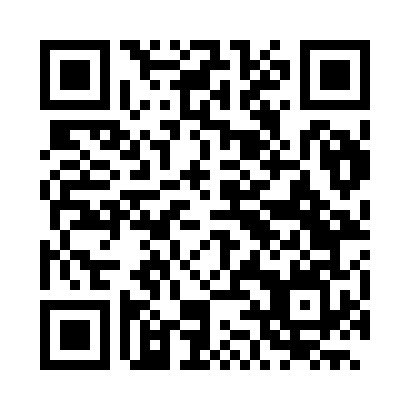 Prayer times for Monteiro, BrazilMon 1 Apr 2024 - Tue 30 Apr 2024High Latitude Method: NonePrayer Calculation Method: Muslim World LeagueAsar Calculation Method: ShafiPrayer times provided by https://www.salahtimes.comDateDayFajrSunriseDhuhrAsrMaghribIsha1Mon4:225:3211:322:495:336:382Tue4:225:3111:322:495:326:383Wed4:225:3111:322:495:326:374Thu4:225:3111:312:495:316:375Fri4:225:3111:312:495:316:366Sat4:215:3111:312:495:306:367Sun4:215:3111:302:495:306:358Mon4:215:3111:302:495:296:359Tue4:215:3111:302:495:296:3510Wed4:215:3111:302:495:286:3411Thu4:215:3111:292:495:286:3412Fri4:215:3111:292:495:276:3313Sat4:215:3111:292:495:276:3314Sun4:215:3111:292:495:266:3315Mon4:205:3111:282:485:266:3216Tue4:205:3111:282:485:266:3217Wed4:205:3111:282:485:256:3118Thu4:205:3111:282:485:256:3119Fri4:205:3011:272:485:246:3120Sat4:205:3011:272:485:246:3021Sun4:205:3011:272:485:246:3022Mon4:205:3011:272:485:236:3023Tue4:205:3011:272:485:236:3024Wed4:205:3011:272:485:226:2925Thu4:205:3011:262:475:226:2926Fri4:195:3111:262:475:226:2927Sat4:195:3111:262:475:216:2928Sun4:195:3111:262:475:216:2829Mon4:195:3111:262:475:216:2830Tue4:195:3111:262:475:216:28